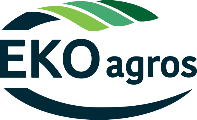 PRAŠYMAS IŠDUOTI SIUNTĄ PATVIRTINANTĮ DOKUMENTĄPastaba: Norint gauti „NOP import certificate“ (siuntai į JAV) prašome užpildyti formą F-152/1. Norint gauti „NAQS import certificate“ (siuntai į Pietų Korėją) prašome užpildyti formą F-152/21. Eksportuotojas1. Eksportuotojas1. Eksportuotojas1. Eksportuotojas1. Eksportuotojas1. Eksportuotojas1. Eksportuotojas1. Eksportuotojas1. Eksportuotojas1. Eksportuotojas1. Eksportuotojas1. Eksportuotojas1. Eksportuotojas1. Eksportuotojas1. Eksportuotojas1. Eksportuotojas1. Eksportuotojas1. Eksportuotojas1. Eksportuotojas1. Eksportuotojas1. Eksportuotojas1. EksportuotojasPavadinimasPavadinimasPavadinimasPavadinimasPavadinimasPavadinimasPavadinimasAdresasAdresasAdresasAdresasAdresasAdresasAdresasAdresasAdresasAdresasAdresasAdresasPašto kodasPašto kodasPašto kodas2. Pirmasis gavėjas2. Pirmasis gavėjas2. Pirmasis gavėjas2. Pirmasis gavėjas2. Pirmasis gavėjas2. Pirmasis gavėjas2. Pirmasis gavėjas2. Pirmasis gavėjas2. Pirmasis gavėjas2. Pirmasis gavėjas2. Pirmasis gavėjas2. Pirmasis gavėjas2. Pirmasis gavėjas2. Pirmasis gavėjas2. Pirmasis gavėjas2. Pirmasis gavėjas2. Pirmasis gavėjas2. Pirmasis gavėjas2. Pirmasis gavėjas2. Pirmasis gavėjas2. Pirmasis gavėjas2. Pirmasis gavėjasPavadinimasPavadinimasPavadinimasPavadinimasPavadinimasPavadinimasPavadinimasAdresasAdresasAdresasAdresasAdresasAdresasAdresasAdresasAdresasAdresasAdresasAdresasPašto kodasPašto kodasPašto kodas3. Informacija apie eksportuojamą (-us) produktą (-us)3. Informacija apie eksportuojamą (-us) produktą (-us)3. Informacija apie eksportuojamą (-us) produktą (-us)3. Informacija apie eksportuojamą (-us) produktą (-us)3. Informacija apie eksportuojamą (-us) produktą (-us)3. Informacija apie eksportuojamą (-us) produktą (-us)3. Informacija apie eksportuojamą (-us) produktą (-us)3. Informacija apie eksportuojamą (-us) produktą (-us)3. Informacija apie eksportuojamą (-us) produktą (-us)3. Informacija apie eksportuojamą (-us) produktą (-us)3. Informacija apie eksportuojamą (-us) produktą (-us)3. Informacija apie eksportuojamą (-us) produktą (-us)3. Informacija apie eksportuojamą (-us) produktą (-us)3. Informacija apie eksportuojamą (-us) produktą (-us)3. Informacija apie eksportuojamą (-us) produktą (-us)3. Informacija apie eksportuojamą (-us) produktą (-us)3. Informacija apie eksportuojamą (-us) produktą (-us)3. Informacija apie eksportuojamą (-us) produktą (-us)3. Informacija apie eksportuojamą (-us) produktą (-us)3. Informacija apie eksportuojamą (-us) produktą (-us)3. Informacija apie eksportuojamą (-us) produktą (-us)3. Informacija apie eksportuojamą (-us) produktą (-us)Kiekvienam produkto pavadinimui, skirtingam partijos numeriui ar galiojimo terminui turi būti užpildyta atskira eilutė (užpildykite tiek eilučių, kiek reikia).Kiekvienam produkto pavadinimui, skirtingam partijos numeriui ar galiojimo terminui turi būti užpildyta atskira eilutė (užpildykite tiek eilučių, kiek reikia).Kiekvienam produkto pavadinimui, skirtingam partijos numeriui ar galiojimo terminui turi būti užpildyta atskira eilutė (užpildykite tiek eilučių, kiek reikia).Kiekvienam produkto pavadinimui, skirtingam partijos numeriui ar galiojimo terminui turi būti užpildyta atskira eilutė (užpildykite tiek eilučių, kiek reikia).Kiekvienam produkto pavadinimui, skirtingam partijos numeriui ar galiojimo terminui turi būti užpildyta atskira eilutė (užpildykite tiek eilučių, kiek reikia).Kiekvienam produkto pavadinimui, skirtingam partijos numeriui ar galiojimo terminui turi būti užpildyta atskira eilutė (užpildykite tiek eilučių, kiek reikia).Kiekvienam produkto pavadinimui, skirtingam partijos numeriui ar galiojimo terminui turi būti užpildyta atskira eilutė (užpildykite tiek eilučių, kiek reikia).Kiekvienam produkto pavadinimui, skirtingam partijos numeriui ar galiojimo terminui turi būti užpildyta atskira eilutė (užpildykite tiek eilučių, kiek reikia).Kiekvienam produkto pavadinimui, skirtingam partijos numeriui ar galiojimo terminui turi būti užpildyta atskira eilutė (užpildykite tiek eilučių, kiek reikia).Kiekvienam produkto pavadinimui, skirtingam partijos numeriui ar galiojimo terminui turi būti užpildyta atskira eilutė (užpildykite tiek eilučių, kiek reikia).Kiekvienam produkto pavadinimui, skirtingam partijos numeriui ar galiojimo terminui turi būti užpildyta atskira eilutė (užpildykite tiek eilučių, kiek reikia).Kiekvienam produkto pavadinimui, skirtingam partijos numeriui ar galiojimo terminui turi būti užpildyta atskira eilutė (užpildykite tiek eilučių, kiek reikia).Kiekvienam produkto pavadinimui, skirtingam partijos numeriui ar galiojimo terminui turi būti užpildyta atskira eilutė (užpildykite tiek eilučių, kiek reikia).Kiekvienam produkto pavadinimui, skirtingam partijos numeriui ar galiojimo terminui turi būti užpildyta atskira eilutė (užpildykite tiek eilučių, kiek reikia).Kiekvienam produkto pavadinimui, skirtingam partijos numeriui ar galiojimo terminui turi būti užpildyta atskira eilutė (užpildykite tiek eilučių, kiek reikia).Kiekvienam produkto pavadinimui, skirtingam partijos numeriui ar galiojimo terminui turi būti užpildyta atskira eilutė (užpildykite tiek eilučių, kiek reikia).Kiekvienam produkto pavadinimui, skirtingam partijos numeriui ar galiojimo terminui turi būti užpildyta atskira eilutė (užpildykite tiek eilučių, kiek reikia).Kiekvienam produkto pavadinimui, skirtingam partijos numeriui ar galiojimo terminui turi būti užpildyta atskira eilutė (užpildykite tiek eilučių, kiek reikia).Kiekvienam produkto pavadinimui, skirtingam partijos numeriui ar galiojimo terminui turi būti užpildyta atskira eilutė (užpildykite tiek eilučių, kiek reikia).Kiekvienam produkto pavadinimui, skirtingam partijos numeriui ar galiojimo terminui turi būti užpildyta atskira eilutė (užpildykite tiek eilučių, kiek reikia).Kiekvienam produkto pavadinimui, skirtingam partijos numeriui ar galiojimo terminui turi būti užpildyta atskira eilutė (užpildykite tiek eilučių, kiek reikia).Kiekvienam produkto pavadinimui, skirtingam partijos numeriui ar galiojimo terminui turi būti užpildyta atskira eilutė (užpildykite tiek eilučių, kiek reikia).PavadinimasPavadinimasPavadinimasPavadinimasPavadinimasPavadinimasPartijos Nr.Partijos Nr.Partijos Nr.Partijos Nr.Partijos Nr.Galiojimo dataGaliojimo dataGaliojimo dataNeto svoris, kgPakuočių skaičius, vnt.Pakuočių skaičius, vnt.Pakuočių skaičius, vnt.Pakuočių skaičius, vnt.Pakuočių skaičius, vnt.Muitinės kodasMuitinės kodas3.1. Bendras ekologinės siuntos svoris3.1. Bendras ekologinės siuntos svoris3.1. Bendras ekologinės siuntos svoris3.1. Bendras ekologinės siuntos svoris3.1. Bendras ekologinės siuntos svoris3.1. Bendras ekologinės siuntos svoris3.1. Bendras ekologinės siuntos svoris3.1. Bendras ekologinės siuntos svoris3.1. Bendras ekologinės siuntos svoris3.1. Bendras ekologinės siuntos svoris3.1. Bendras ekologinės siuntos svorisNeto, kgNeto, kgNeto, kgNeto, kg3.1. Bendras ekologinės siuntos svoris3.1. Bendras ekologinės siuntos svoris3.1. Bendras ekologinės siuntos svoris3.1. Bendras ekologinės siuntos svoris3.1. Bendras ekologinės siuntos svoris3.1. Bendras ekologinės siuntos svoris3.1. Bendras ekologinės siuntos svoris3.1. Bendras ekologinės siuntos svoris3.1. Bendras ekologinės siuntos svoris3.1. Bendras ekologinės siuntos svoris3.1. Bendras ekologinės siuntos svorisBruto, kgBruto, kgBruto, kgBruto, kg3.2. Ekologinės siuntos konteineriai3.2. Ekologinės siuntos konteineriai3.2. Ekologinės siuntos konteineriai3.2. Ekologinės siuntos konteineriai3.2. Ekologinės siuntos konteineriai3.2. Ekologinės siuntos konteineriai3.2. Ekologinės siuntos konteineriai3.2. Ekologinės siuntos konteineriai3.2. Ekologinės siuntos konteineriai3.2. Ekologinės siuntos konteineriai3.2. Ekologinės siuntos konteineriaibendras skaičius, vnt.bendras skaičius, vnt.bendras skaičius, vnt.bendras skaičius, vnt.bendras skaičius, vnt.bendras skaičius, vnt.bendras skaičius, vnt.bendras skaičius, vnt.bendras skaičius, vnt.3.2. Ekologinės siuntos konteineriai3.2. Ekologinės siuntos konteineriai3.2. Ekologinės siuntos konteineriai3.2. Ekologinės siuntos konteineriai3.2. Ekologinės siuntos konteineriai3.2. Ekologinės siuntos konteineriai3.2. Ekologinės siuntos konteineriai3.2. Ekologinės siuntos konteineriai3.2. Ekologinės siuntos konteineriai3.2. Ekologinės siuntos konteineriai3.2. Ekologinės siuntos konteineriainumerisnumerisnumerisnumerisnumerisnumerisnumerisnumerisnumeris3.3. Ekologiškos (-ų) žaliavos (-ų) / produkto (-ų) tiekėjas3.3. Ekologiškos (-ų) žaliavos (-ų) / produkto (-ų) tiekėjas3.3. Ekologiškos (-ų) žaliavos (-ų) / produkto (-ų) tiekėjas3.3. Ekologiškos (-ų) žaliavos (-ų) / produkto (-ų) tiekėjas3.3. Ekologiškos (-ų) žaliavos (-ų) / produkto (-ų) tiekėjas3.3. Ekologiškos (-ų) žaliavos (-ų) / produkto (-ų) tiekėjas3.3. Ekologiškos (-ų) žaliavos (-ų) / produkto (-ų) tiekėjas3.3. Ekologiškos (-ų) žaliavos (-ų) / produkto (-ų) tiekėjas3.3. Ekologiškos (-ų) žaliavos (-ų) / produkto (-ų) tiekėjas3.3. Ekologiškos (-ų) žaliavos (-ų) / produkto (-ų) tiekėjas3.3. Ekologiškos (-ų) žaliavos (-ų) / produkto (-ų) tiekėjas3.3. Ekologiškos (-ų) žaliavos (-ų) / produkto (-ų) tiekėjas3.3. Ekologiškos (-ų) žaliavos (-ų) / produkto (-ų) tiekėjas3.3. Ekologiškos (-ų) žaliavos (-ų) / produkto (-ų) tiekėjas3.3. Ekologiškos (-ų) žaliavos (-ų) / produkto (-ų) tiekėjas3.3. Ekologiškos (-ų) žaliavos (-ų) / produkto (-ų) tiekėjas3.3. Ekologiškos (-ų) žaliavos (-ų) / produkto (-ų) tiekėjas3.3. Ekologiškos (-ų) žaliavos (-ų) / produkto (-ų) tiekėjas3.3. Ekologiškos (-ų) žaliavos (-ų) / produkto (-ų) tiekėjas3.3. Ekologiškos (-ų) žaliavos (-ų) / produkto (-ų) tiekėjas3.3. Ekologiškos (-ų) žaliavos (-ų) / produkto (-ų) tiekėjas3.3. Ekologiškos (-ų) žaliavos (-ų) / produkto (-ų) tiekėjaspridėti kaip priedą norimos išsiųsti partijos atsekamumo dokumentus (žaliavų/produktų tiekėjo pardavimo dokumentus, pagamintos partijos gamybos dokumentus, esamą sandėliuojamą kiekį).pridėti kaip priedą norimos išsiųsti partijos atsekamumo dokumentus (žaliavų/produktų tiekėjo pardavimo dokumentus, pagamintos partijos gamybos dokumentus, esamą sandėliuojamą kiekį).pridėti kaip priedą norimos išsiųsti partijos atsekamumo dokumentus (žaliavų/produktų tiekėjo pardavimo dokumentus, pagamintos partijos gamybos dokumentus, esamą sandėliuojamą kiekį).pridėti kaip priedą norimos išsiųsti partijos atsekamumo dokumentus (žaliavų/produktų tiekėjo pardavimo dokumentus, pagamintos partijos gamybos dokumentus, esamą sandėliuojamą kiekį).pridėti kaip priedą norimos išsiųsti partijos atsekamumo dokumentus (žaliavų/produktų tiekėjo pardavimo dokumentus, pagamintos partijos gamybos dokumentus, esamą sandėliuojamą kiekį).pridėti kaip priedą norimos išsiųsti partijos atsekamumo dokumentus (žaliavų/produktų tiekėjo pardavimo dokumentus, pagamintos partijos gamybos dokumentus, esamą sandėliuojamą kiekį).pridėti kaip priedą norimos išsiųsti partijos atsekamumo dokumentus (žaliavų/produktų tiekėjo pardavimo dokumentus, pagamintos partijos gamybos dokumentus, esamą sandėliuojamą kiekį).pridėti kaip priedą norimos išsiųsti partijos atsekamumo dokumentus (žaliavų/produktų tiekėjo pardavimo dokumentus, pagamintos partijos gamybos dokumentus, esamą sandėliuojamą kiekį).pridėti kaip priedą norimos išsiųsti partijos atsekamumo dokumentus (žaliavų/produktų tiekėjo pardavimo dokumentus, pagamintos partijos gamybos dokumentus, esamą sandėliuojamą kiekį).pridėti kaip priedą norimos išsiųsti partijos atsekamumo dokumentus (žaliavų/produktų tiekėjo pardavimo dokumentus, pagamintos partijos gamybos dokumentus, esamą sandėliuojamą kiekį).pridėti kaip priedą norimos išsiųsti partijos atsekamumo dokumentus (žaliavų/produktų tiekėjo pardavimo dokumentus, pagamintos partijos gamybos dokumentus, esamą sandėliuojamą kiekį).pridėti kaip priedą norimos išsiųsti partijos atsekamumo dokumentus (žaliavų/produktų tiekėjo pardavimo dokumentus, pagamintos partijos gamybos dokumentus, esamą sandėliuojamą kiekį).pridėti kaip priedą norimos išsiųsti partijos atsekamumo dokumentus (žaliavų/produktų tiekėjo pardavimo dokumentus, pagamintos partijos gamybos dokumentus, esamą sandėliuojamą kiekį).pridėti kaip priedą norimos išsiųsti partijos atsekamumo dokumentus (žaliavų/produktų tiekėjo pardavimo dokumentus, pagamintos partijos gamybos dokumentus, esamą sandėliuojamą kiekį).pridėti kaip priedą norimos išsiųsti partijos atsekamumo dokumentus (žaliavų/produktų tiekėjo pardavimo dokumentus, pagamintos partijos gamybos dokumentus, esamą sandėliuojamą kiekį).pridėti kaip priedą norimos išsiųsti partijos atsekamumo dokumentus (žaliavų/produktų tiekėjo pardavimo dokumentus, pagamintos partijos gamybos dokumentus, esamą sandėliuojamą kiekį).pridėti kaip priedą norimos išsiųsti partijos atsekamumo dokumentus (žaliavų/produktų tiekėjo pardavimo dokumentus, pagamintos partijos gamybos dokumentus, esamą sandėliuojamą kiekį).pridėti kaip priedą norimos išsiųsti partijos atsekamumo dokumentus (žaliavų/produktų tiekėjo pardavimo dokumentus, pagamintos partijos gamybos dokumentus, esamą sandėliuojamą kiekį).pridėti kaip priedą norimos išsiųsti partijos atsekamumo dokumentus (žaliavų/produktų tiekėjo pardavimo dokumentus, pagamintos partijos gamybos dokumentus, esamą sandėliuojamą kiekį).pridėti kaip priedą norimos išsiųsti partijos atsekamumo dokumentus (žaliavų/produktų tiekėjo pardavimo dokumentus, pagamintos partijos gamybos dokumentus, esamą sandėliuojamą kiekį).pridėti kaip priedą norimos išsiųsti partijos atsekamumo dokumentus (žaliavų/produktų tiekėjo pardavimo dokumentus, pagamintos partijos gamybos dokumentus, esamą sandėliuojamą kiekį).pridėti kaip priedą norimos išsiųsti partijos atsekamumo dokumentus (žaliavų/produktų tiekėjo pardavimo dokumentus, pagamintos partijos gamybos dokumentus, esamą sandėliuojamą kiekį).PavadinimasPavadinimasPavadinimasPavadinimasPavadinimasPavadinimasPavadinimasAdresasAdresasAdresasAdresasAdresasAdresasAdresasAdresasAdresasAdresasAdresasAdresasPašto kodasPašto kodasPašto kodas3.4. Paskutinis produkto tvarkytojas3.4. Paskutinis produkto tvarkytojas3.4. Paskutinis produkto tvarkytojas3.4. Paskutinis produkto tvarkytojas3.4. Paskutinis produkto tvarkytojas3.4. Paskutinis produkto tvarkytojas3.4. Paskutinis produkto tvarkytojas3.4. Paskutinis produkto tvarkytojas3.4. Paskutinis produkto tvarkytojas3.4. Paskutinis produkto tvarkytojas3.4. Paskutinis produkto tvarkytojas3.4. Paskutinis produkto tvarkytojas3.4. Paskutinis produkto tvarkytojas3.4. Paskutinis produkto tvarkytojas3.4. Paskutinis produkto tvarkytojas3.4. Paskutinis produkto tvarkytojas3.4. Paskutinis produkto tvarkytojas3.4. Paskutinis produkto tvarkytojas3.4. Paskutinis produkto tvarkytojas3.4. Paskutinis produkto tvarkytojas3.4. Paskutinis produkto tvarkytojas3.4. Paskutinis produkto tvarkytojasPavadinimasPavadinimasPavadinimasPavadinimasPavadinimasPavadinimasPavadinimasAdresasAdresasAdresasAdresasAdresasAdresasAdresasAdresasAdresasAdresasAdresasAdresasPašto kodasPašto kodasPašto kodas4. Produktas (-ai) eksportuojamas iš:4. Produktas (-ai) eksportuojamas iš:4. Produktas (-ai) eksportuojamas iš:4. Produktas (-ai) eksportuojamas iš:4. Produktas (-ai) eksportuojamas iš:4. Produktas (-ai) eksportuojamas iš:4. Produktas (-ai) eksportuojamas iš:4. Produktas (-ai) eksportuojamas iš:4. Produktas (-ai) eksportuojamas iš:4. Produktas (-ai) eksportuojamas iš:4. Produktas (-ai) eksportuojamas iš:4. Produktas (-ai) eksportuojamas iš:4. Produktas (-ai) eksportuojamas iš:4. Produktas (-ai) eksportuojamas iš:4. Produktas (-ai) eksportuojamas iš:4. Produktas (-ai) eksportuojamas iš:4. Produktas (-ai) eksportuojamas iš:4. Produktas (-ai) eksportuojamas iš:4. Produktas (-ai) eksportuojamas iš:4. Produktas (-ai) eksportuojamas iš:4. Produktas (-ai) eksportuojamas iš:4. Produktas (-ai) eksportuojamas iš:Uosto / oro uosto pavadinimasUosto / oro uosto pavadinimasUosto / oro uosto pavadinimasUosto / oro uosto pavadinimasUosto / oro uosto pavadinimasAdresasAdresasAdresasAdresasAdresasAdresasAdresasAdresasAdresasAdresasAdresasAdresasAdresasAdresasPašto kodasPašto kodasPašto kodasLaivo pavadinimasLaivo pavadinimasLaivo pavadinimasLėktuvo skrydžio reiso nr.Lėktuvo skrydžio reiso nr.Lėktuvo skrydžio reiso nr.Lėktuvo skrydžio reiso nr.Lėktuvo skrydžio reiso nr.Siuntos pakrovimo adresasSiuntos pakrovimo adresasSiuntos pakrovimo adresasSiuntos pakrovimo adresasSiuntos pakrovimo adresasSiuntos pakrovimo adresasSiuntos pakrovimo adresasSiuntos pakrovimo adresasSiuntos pakrovimo adresasSiuntos pakrovimo adresasTransporto priemonės valstybiniai nr.Transporto priemonės valstybiniai nr.Transporto priemonės valstybiniai nr.Transporto priemonės valstybiniai nr.5. Su siunta susijusių dokumentų numeriai5. Su siunta susijusių dokumentų numeriai5. Su siunta susijusių dokumentų numeriai5. Su siunta susijusių dokumentų numeriai5. Su siunta susijusių dokumentų numeriai5. Su siunta susijusių dokumentų numeriai5. Su siunta susijusių dokumentų numeriai5. Su siunta susijusių dokumentų numeriai5. Su siunta susijusių dokumentų numeriai5. Su siunta susijusių dokumentų numeriai5. Su siunta susijusių dokumentų numeriai5. Su siunta susijusių dokumentų numeriai5. Su siunta susijusių dokumentų numeriai5. Su siunta susijusių dokumentų numeriai5. Su siunta susijusių dokumentų numeriai5. Su siunta susijusių dokumentų numeriai5. Su siunta susijusių dokumentų numeriai5. Su siunta susijusių dokumentų numeriai5. Su siunta susijusių dokumentų numeriai5. Su siunta susijusių dokumentų numeriai5. Su siunta susijusių dokumentų numeriai5. Su siunta susijusių dokumentų numeriaiPrivaloma pateikti dokumentų kopijasPrivaloma pateikti dokumentų kopijasPrivaloma pateikti dokumentų kopijasPrivaloma pateikti dokumentų kopijasPrivaloma pateikti dokumentų kopijasPrivaloma pateikti dokumentų kopijasPrivaloma pateikti dokumentų kopijasPrivaloma pateikti dokumentų kopijasPrivaloma pateikti dokumentų kopijasPrivaloma pateikti dokumentų kopijasPrivaloma pateikti dokumentų kopijasPrivaloma pateikti dokumentų kopijasPrivaloma pateikti dokumentų kopijasPrivaloma pateikti dokumentų kopijasPrivaloma pateikti dokumentų kopijasPrivaloma pateikti dokumentų kopijasPrivaloma pateikti dokumentų kopijasPrivaloma pateikti dokumentų kopijasPrivaloma pateikti dokumentų kopijasPrivaloma pateikti dokumentų kopijasPrivaloma pateikti dokumentų kopijasPrivaloma pateikti dokumentų kopijasInvoiceInvoiceInvoiceInvoicePacking listPacking listPacking listPacking listPacking listCmrCmrCmrCmrBill of LoadingBill of LoadingBill of LoadingBill of LoadingKitaKitaKitaKitaKitaPasirašydamas šį prašymą, patvirtinu, kad pateikta informacija yra teisinga, sutinku gauti man išduodamą siuntą patvirtinantį dokumentą ir sumokėti papildomų dokumentų išdavimo mokestį.Pasirašydamas šį prašymą, patvirtinu, kad pateikta informacija yra teisinga, sutinku gauti man išduodamą siuntą patvirtinantį dokumentą ir sumokėti papildomų dokumentų išdavimo mokestį.Pasirašydamas šį prašymą, patvirtinu, kad pateikta informacija yra teisinga, sutinku gauti man išduodamą siuntą patvirtinantį dokumentą ir sumokėti papildomų dokumentų išdavimo mokestį.Pasirašydamas šį prašymą, patvirtinu, kad pateikta informacija yra teisinga, sutinku gauti man išduodamą siuntą patvirtinantį dokumentą ir sumokėti papildomų dokumentų išdavimo mokestį.Pasirašydamas šį prašymą, patvirtinu, kad pateikta informacija yra teisinga, sutinku gauti man išduodamą siuntą patvirtinantį dokumentą ir sumokėti papildomų dokumentų išdavimo mokestį.Pasirašydamas šį prašymą, patvirtinu, kad pateikta informacija yra teisinga, sutinku gauti man išduodamą siuntą patvirtinantį dokumentą ir sumokėti papildomų dokumentų išdavimo mokestį.Pasirašydamas šį prašymą, patvirtinu, kad pateikta informacija yra teisinga, sutinku gauti man išduodamą siuntą patvirtinantį dokumentą ir sumokėti papildomų dokumentų išdavimo mokestį.Pasirašydamas šį prašymą, patvirtinu, kad pateikta informacija yra teisinga, sutinku gauti man išduodamą siuntą patvirtinantį dokumentą ir sumokėti papildomų dokumentų išdavimo mokestį.Pasirašydamas šį prašymą, patvirtinu, kad pateikta informacija yra teisinga, sutinku gauti man išduodamą siuntą patvirtinantį dokumentą ir sumokėti papildomų dokumentų išdavimo mokestį.Pasirašydamas šį prašymą, patvirtinu, kad pateikta informacija yra teisinga, sutinku gauti man išduodamą siuntą patvirtinantį dokumentą ir sumokėti papildomų dokumentų išdavimo mokestį.Pasirašydamas šį prašymą, patvirtinu, kad pateikta informacija yra teisinga, sutinku gauti man išduodamą siuntą patvirtinantį dokumentą ir sumokėti papildomų dokumentų išdavimo mokestį.Pasirašydamas šį prašymą, patvirtinu, kad pateikta informacija yra teisinga, sutinku gauti man išduodamą siuntą patvirtinantį dokumentą ir sumokėti papildomų dokumentų išdavimo mokestį.Pasirašydamas šį prašymą, patvirtinu, kad pateikta informacija yra teisinga, sutinku gauti man išduodamą siuntą patvirtinantį dokumentą ir sumokėti papildomų dokumentų išdavimo mokestį.Pasirašydamas šį prašymą, patvirtinu, kad pateikta informacija yra teisinga, sutinku gauti man išduodamą siuntą patvirtinantį dokumentą ir sumokėti papildomų dokumentų išdavimo mokestį.Pasirašydamas šį prašymą, patvirtinu, kad pateikta informacija yra teisinga, sutinku gauti man išduodamą siuntą patvirtinantį dokumentą ir sumokėti papildomų dokumentų išdavimo mokestį.Pasirašydamas šį prašymą, patvirtinu, kad pateikta informacija yra teisinga, sutinku gauti man išduodamą siuntą patvirtinantį dokumentą ir sumokėti papildomų dokumentų išdavimo mokestį.Pasirašydamas šį prašymą, patvirtinu, kad pateikta informacija yra teisinga, sutinku gauti man išduodamą siuntą patvirtinantį dokumentą ir sumokėti papildomų dokumentų išdavimo mokestį.Pasirašydamas šį prašymą, patvirtinu, kad pateikta informacija yra teisinga, sutinku gauti man išduodamą siuntą patvirtinantį dokumentą ir sumokėti papildomų dokumentų išdavimo mokestį.Pasirašydamas šį prašymą, patvirtinu, kad pateikta informacija yra teisinga, sutinku gauti man išduodamą siuntą patvirtinantį dokumentą ir sumokėti papildomų dokumentų išdavimo mokestį.Pasirašydamas šį prašymą, patvirtinu, kad pateikta informacija yra teisinga, sutinku gauti man išduodamą siuntą patvirtinantį dokumentą ir sumokėti papildomų dokumentų išdavimo mokestį.Pasirašydamas šį prašymą, patvirtinu, kad pateikta informacija yra teisinga, sutinku gauti man išduodamą siuntą patvirtinantį dokumentą ir sumokėti papildomų dokumentų išdavimo mokestį.Pasirašydamas šį prašymą, patvirtinu, kad pateikta informacija yra teisinga, sutinku gauti man išduodamą siuntą patvirtinantį dokumentą ir sumokėti papildomų dokumentų išdavimo mokestį.(parašas)(parašas)(parašas)(parašas)(atsakingo asmens vardas, pavardė)(atsakingo asmens vardas, pavardė)(atsakingo asmens vardas, pavardė)(atsakingo asmens vardas, pavardė)(atsakingo asmens vardas, pavardė)(atsakingo asmens vardas, pavardė)(atsakingo asmens vardas, pavardė)(atsakingo asmens vardas, pavardė)(atsakingo asmens vardas, pavardė)